Unit 4 Lesson 1 Cumulative Practice ProblemsAt the book sale, all books cost less than $5.What is the most expensive a book could be?Write an inequality to represent costs of books at the sale.Draw a number line to represent the inequality.Kiran started his homework before 7:00 p.m. and finished his homework after 8:00 p.m. Let  represent the number of hours Kiran worked on his homework.Decide if each statement it is definitely true, definitely not true, or possibly true. Explain your reasoning.Show that the two triangles are congruent.Find the side lengths of  and the angle measures of .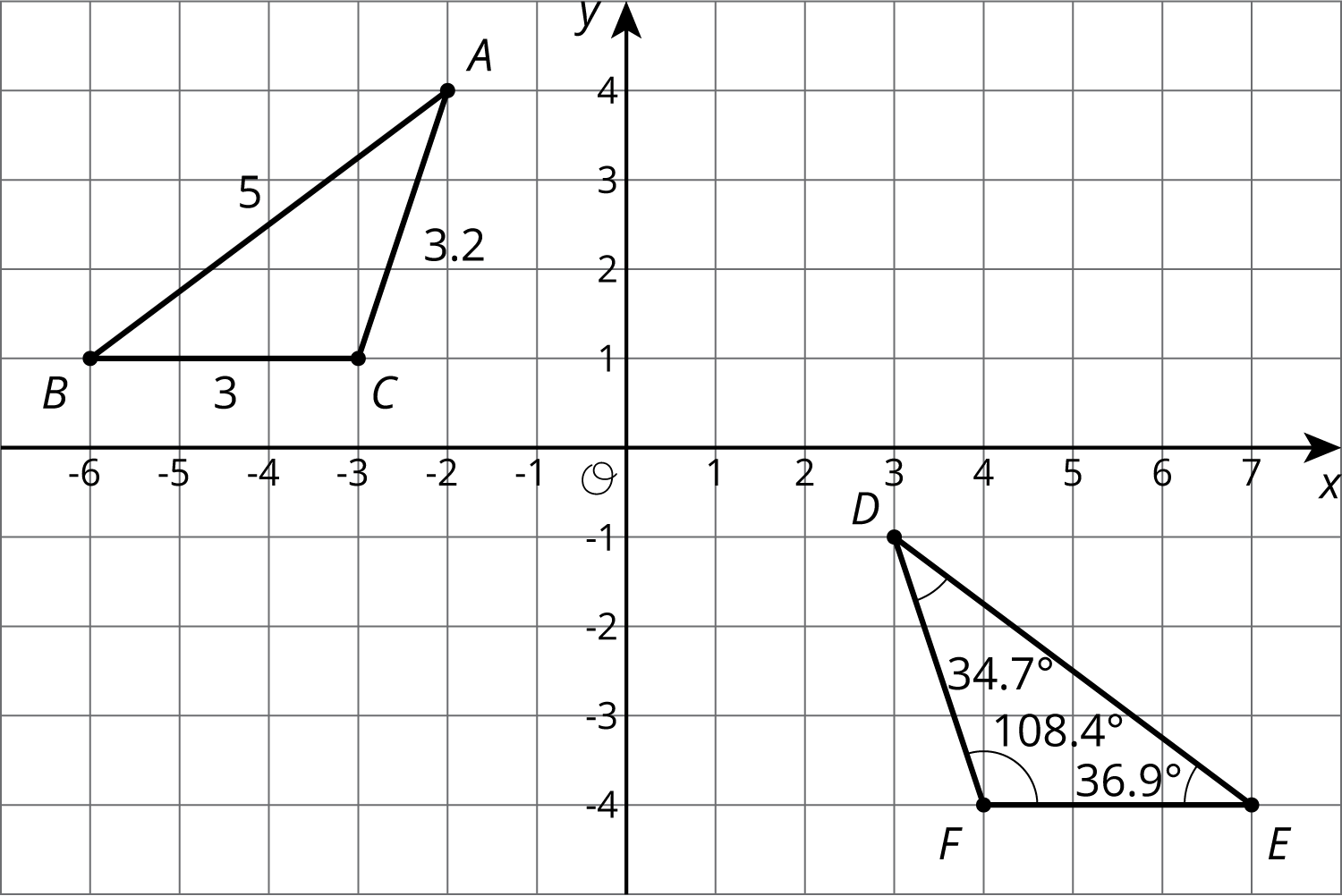 (From Unit 1, Lesson 11.)Here is a polygon on a grid.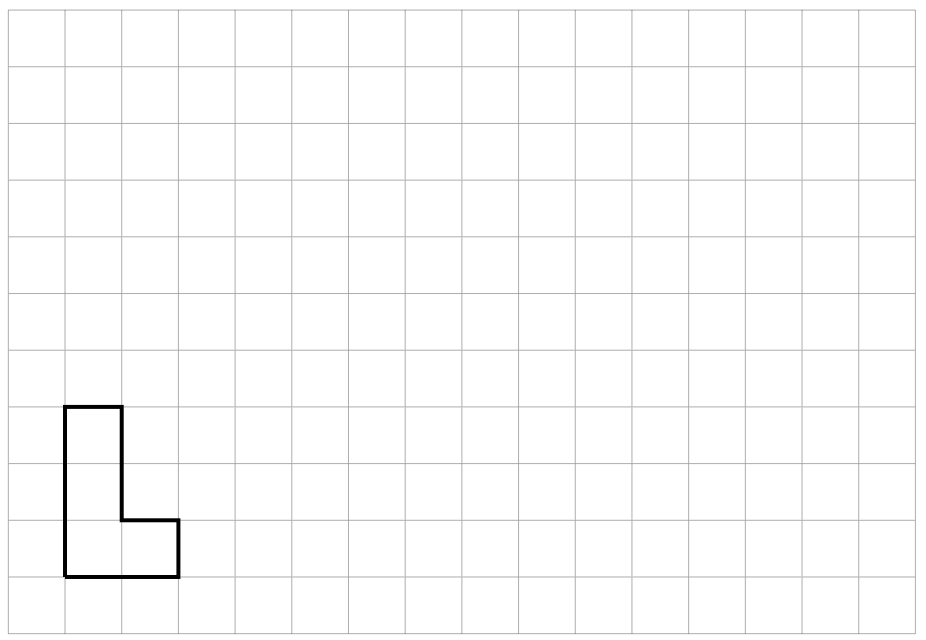 Draw a scaled copy of this polygon that has a perimeter of 30 units. What is the scale factor? Explain how you know.(From Unit 2, Lesson 2.)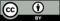 © CC BY Open Up Resources. Adaptations CC BY IM.